В связи с угрозой распространения на территории Чувашской Республики новой коронавирусной инфекции (COVID-2019), в соответствии с Указом Президента Российской Федерации от 25 марта 2020 г. № 206 «Об объявлении в Российской Федерации нерабочих дней», распоряжением Главы чувашской Республики от 26 марта 2020 года № 137-р, руководствуясь Методическими рекомендациями Министерства труда и социальной защиты Российской Федерации от 16 марта 2020 г. по режиму труда органов 
государственной власти, органов местного самоуправления и организаций с участием государства:1. Руководителям структурных подразделений администрации Красночетайского района Чувашской Республики (далее – структурные подразделения):а) определить и представить срок до 06 апреля 2020 года  в сектор организационно- контрольной и кадровой работы администрации района с учетом санитарно-эпидемиологической обстановки на территории Чувашской Республики, особого внимания к беременным и многодетным женщинам, лицам старше 60 лет численность муниципальных служащих Красночетайского района Чувашской Республики (далее – муниципальные  служащие), обеспечивающих с 06 по 30 апреля 2020 г. функционирование структурных подразделений;б) обеспечить оптимальный режим служебного (рабочего) времени и времени отдыха муниципальных служащих и иных работников структурных подразделений (далее при совместном упоминании – сотрудники), 
предусматривающий в том числе при наличии такой возможности гибкий график прибытия/убытия на служебное (рабочее) место, позволяющий избежать скопления сотрудников в структурных подразделениях; в) определить: перечень должностей муниципальной службы в структурных подразделениях и должностей работников структурных подразделений, не являющихся должностями муниципальной службы, при замещении которых может осуществляться дистанционная профессиональная служебная (трудовая) деятельность без ущерба для эффективности функционирования структурных подразделений;порядок организации в структурных подразделений власти дистанционной профессиональной служебной (трудовой) деятельности, включающий форму заявления лица, замещающего должность, указанную в абзаце втором настоящего подпункта, о намерении осуществлять дистанционную профессиональную служебную (трудовую) деятельность;порядок организационно-технического обеспечения деятельности лиц, замещающих должности, указанные в абзаце втором настоящего подпункта, которые осуществляют дистанционную профессиональную служебную (трудовую) деятельность;иные положения, необходимые для обеспечения надлежащего исполнения должностных обязанностей при осуществлении дистанционной профессиональной служебной (трудовой) деятельности. 2. Утвердить прилагаемые графики осуществления трудовой деятельности структурных подразделений администрации (Приложения).3. Рекомендовать главам сельских поселений Красночетайского района Чувашской Республики обеспечить принятие мер, указанных в пункте 1 настоящего распоряжения.И.о. главы администрации Красночетайского района                                                                       И.Н. Живоев   ЧУВАШСКАЯ РЕСПУБЛИКА АДМИНИСТРАЦИЯ КРАСНОЧЕТАЙСКОГО РАЙОНА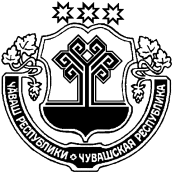 ЧĂВАШ РЕСПУБЛИКИХĔРЛĔ ЧУТАЙ РАЙОН АДМИНИСТРАЦИĕРАСПОРЯЖЕНИЕ 06.04.2020   №152село Красные ЧетаиХ У Ш У  06.04.2020    152 №Хĕрлĕ Чутай сали